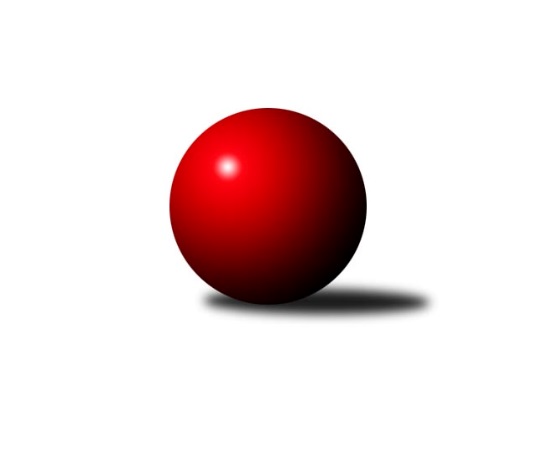 Č.7Ročník 2013/2014	18.5.2024 Krajský přebor MS 2013/2014Statistika 7. kolaTabulka družstev:		družstvo	záp	výh	rem	proh	skore	sety	průměr	body	plné	dorážka	chyby	1.	TJ Sokol Dobroslavice ˝A˝	7	6	0	1	82 : 30 	(52.5 : 31.5)	2444	12	1675	768	38.4	2.	TJ VOKD Poruba ˝B˝	6	5	0	1	62 : 34 	(41.5 : 30.5)	2476	10	1719	757	43	3.	TJ Frenštát p.R.˝A˝	6	4	0	2	66 : 30 	(50.0 : 22.0)	2434	8	1695	739	35.8	4.	TJ Nový Jičín ˝A˝	6	4	0	2	54 : 42 	(38.5 : 33.5)	2410	8	1667	743	44.2	5.	TJ Sokol Bohumín˝C˝	6	4	0	2	54 : 42 	(37.0 : 35.0)	2362	8	1669	693	48.5	6.	TJ Spartak Bílovec ˝A˝	6	3	0	3	56 : 40 	(39.0 : 33.0)	2428	6	1686	742	36	7.	TJ VOKD Poruba ˝A˝	6	3	0	3	52 : 44 	(39.0 : 33.0)	2460	6	1731	730	44	8.	KK Minerva Opava ˝B˝	6	3	0	3	48 : 48 	(36.5 : 35.5)	2470	6	1716	754	36.8	9.	TJ Sokol Sedlnice ˝B˝	6	3	0	3	40 : 56 	(31.5 : 40.5)	2405	6	1680	725	45	10.	TJ Odry ˝B˝	6	2	0	4	38 : 58 	(27.5 : 44.5)	2329	4	1640	689	52	11.	TJ Sokol Bohumín ˝B˝	7	2	0	5	44 : 68 	(38.0 : 46.0)	2371	4	1659	711	42.1	12.	TJ Unie Hlubina˝B˝	7	1	0	6	30 : 82 	(30.0 : 54.0)	2389	2	1687	701	48.9	13.	TJ Horní Benešov ˝D˝	7	1	0	6	30 : 82 	(31.0 : 53.0)	2383	2	1672	711	46.1Tabulka doma:		družstvo	záp	výh	rem	proh	skore	sety	průměr	body	maximum	minimum	1.	TJ Frenštát p.R.˝A˝	4	4	0	0	60 : 4 	(42.5 : 5.5)	2530	8	2568	2494	2.	TJ Sokol Dobroslavice ˝A˝	4	4	0	0	52 : 12 	(33.5 : 14.5)	2438	8	2515	2367	3.	TJ Sokol Bohumín˝C˝	3	3	0	0	34 : 14 	(22.5 : 13.5)	2417	6	2448	2375	4.	TJ VOKD Poruba ˝B˝	4	3	0	1	38 : 26 	(26.5 : 21.5)	2408	6	2448	2362	5.	TJ Sokol Sedlnice ˝B˝	4	3	0	1	36 : 28 	(25.0 : 23.0)	2396	6	2451	2366	6.	TJ Spartak Bílovec ˝A˝	2	2	0	0	30 : 2 	(17.5 : 6.5)	2471	4	2554	2388	7.	TJ Odry ˝B˝	2	2	0	0	24 : 8 	(13.0 : 11.0)	2471	4	2473	2468	8.	TJ Nový Jičín ˝A˝	2	2	0	0	24 : 8 	(14.5 : 9.5)	2386	4	2408	2364	9.	KK Minerva Opava ˝B˝	3	2	0	1	28 : 20 	(21.0 : 15.0)	2579	4	2596	2563	10.	TJ VOKD Poruba ˝A˝	3	2	0	1	28 : 20 	(19.5 : 16.5)	2401	4	2441	2354	11.	TJ Sokol Bohumín ˝B˝	4	1	0	3	28 : 36 	(22.0 : 26.0)	2441	2	2514	2377	12.	TJ Unie Hlubina˝B˝	3	1	0	2	16 : 32 	(15.5 : 20.5)	2433	2	2446	2408	13.	TJ Horní Benešov ˝D˝	3	0	0	3	10 : 38 	(14.0 : 22.0)	2440	0	2450	2433Tabulka venku:		družstvo	záp	výh	rem	proh	skore	sety	průměr	body	maximum	minimum	1.	TJ VOKD Poruba ˝B˝	2	2	0	0	24 : 8 	(15.0 : 9.0)	2485	4	2540	2429	2.	TJ Sokol Dobroslavice ˝A˝	3	2	0	1	30 : 18 	(19.0 : 17.0)	2446	4	2483	2400	3.	TJ Nový Jičín ˝A˝	4	2	0	2	30 : 34 	(24.0 : 24.0)	2416	4	2504	2332	4.	TJ VOKD Poruba ˝A˝	3	1	0	2	24 : 24 	(19.5 : 16.5)	2480	2	2591	2396	5.	KK Minerva Opava ˝B˝	3	1	0	2	20 : 28 	(15.5 : 20.5)	2433	2	2521	2360	6.	TJ Sokol Bohumín˝C˝	3	1	0	2	20 : 28 	(14.5 : 21.5)	2374	2	2468	2300	7.	TJ Spartak Bílovec ˝A˝	4	1	0	3	26 : 38 	(21.5 : 26.5)	2417	2	2579	2324	8.	TJ Sokol Bohumín ˝B˝	3	1	0	2	16 : 32 	(16.0 : 20.0)	2347	2	2452	2293	9.	TJ Horní Benešov ˝D˝	4	1	0	3	20 : 44 	(17.0 : 31.0)	2369	2	2446	2265	10.	TJ Frenštát p.R.˝A˝	2	0	0	2	6 : 26 	(7.5 : 16.5)	2386	0	2403	2369	11.	TJ Sokol Sedlnice ˝B˝	2	0	0	2	4 : 28 	(6.5 : 17.5)	2409	0	2421	2397	12.	TJ Unie Hlubina˝B˝	4	0	0	4	14 : 50 	(14.5 : 33.5)	2378	0	2475	2285	13.	TJ Odry ˝B˝	4	0	0	4	14 : 50 	(14.5 : 33.5)	2294	0	2349	2166Tabulka podzimní části:		družstvo	záp	výh	rem	proh	skore	sety	průměr	body	doma	venku	1.	TJ Sokol Dobroslavice ˝A˝	7	6	0	1	82 : 30 	(52.5 : 31.5)	2444	12 	4 	0 	0 	2 	0 	1	2.	TJ VOKD Poruba ˝B˝	6	5	0	1	62 : 34 	(41.5 : 30.5)	2476	10 	3 	0 	1 	2 	0 	0	3.	TJ Frenštát p.R.˝A˝	6	4	0	2	66 : 30 	(50.0 : 22.0)	2434	8 	4 	0 	0 	0 	0 	2	4.	TJ Nový Jičín ˝A˝	6	4	0	2	54 : 42 	(38.5 : 33.5)	2410	8 	2 	0 	0 	2 	0 	2	5.	TJ Sokol Bohumín˝C˝	6	4	0	2	54 : 42 	(37.0 : 35.0)	2362	8 	3 	0 	0 	1 	0 	2	6.	TJ Spartak Bílovec ˝A˝	6	3	0	3	56 : 40 	(39.0 : 33.0)	2428	6 	2 	0 	0 	1 	0 	3	7.	TJ VOKD Poruba ˝A˝	6	3	0	3	52 : 44 	(39.0 : 33.0)	2460	6 	2 	0 	1 	1 	0 	2	8.	KK Minerva Opava ˝B˝	6	3	0	3	48 : 48 	(36.5 : 35.5)	2470	6 	2 	0 	1 	1 	0 	2	9.	TJ Sokol Sedlnice ˝B˝	6	3	0	3	40 : 56 	(31.5 : 40.5)	2405	6 	3 	0 	1 	0 	0 	2	10.	TJ Odry ˝B˝	6	2	0	4	38 : 58 	(27.5 : 44.5)	2329	4 	2 	0 	0 	0 	0 	4	11.	TJ Sokol Bohumín ˝B˝	7	2	0	5	44 : 68 	(38.0 : 46.0)	2371	4 	1 	0 	3 	1 	0 	2	12.	TJ Unie Hlubina˝B˝	7	1	0	6	30 : 82 	(30.0 : 54.0)	2389	2 	1 	0 	2 	0 	0 	4	13.	TJ Horní Benešov ˝D˝	7	1	0	6	30 : 82 	(31.0 : 53.0)	2383	2 	0 	0 	3 	1 	0 	3Tabulka jarní části:		družstvo	záp	výh	rem	proh	skore	sety	průměr	body	doma	venku	1.	TJ Odry ˝B˝	0	0	0	0	0 : 0 	(0.0 : 0.0)	0	0 	0 	0 	0 	0 	0 	0 	2.	TJ Horní Benešov ˝D˝	0	0	0	0	0 : 0 	(0.0 : 0.0)	0	0 	0 	0 	0 	0 	0 	0 	3.	TJ Sokol Bohumín ˝B˝	0	0	0	0	0 : 0 	(0.0 : 0.0)	0	0 	0 	0 	0 	0 	0 	0 	4.	TJ Unie Hlubina˝B˝	0	0	0	0	0 : 0 	(0.0 : 0.0)	0	0 	0 	0 	0 	0 	0 	0 	5.	TJ Sokol Bohumín˝C˝	0	0	0	0	0 : 0 	(0.0 : 0.0)	0	0 	0 	0 	0 	0 	0 	0 	6.	TJ Spartak Bílovec ˝A˝	0	0	0	0	0 : 0 	(0.0 : 0.0)	0	0 	0 	0 	0 	0 	0 	0 	7.	KK Minerva Opava ˝B˝	0	0	0	0	0 : 0 	(0.0 : 0.0)	0	0 	0 	0 	0 	0 	0 	0 	8.	TJ Nový Jičín ˝A˝	0	0	0	0	0 : 0 	(0.0 : 0.0)	0	0 	0 	0 	0 	0 	0 	0 	9.	TJ Frenštát p.R.˝A˝	0	0	0	0	0 : 0 	(0.0 : 0.0)	0	0 	0 	0 	0 	0 	0 	0 	10.	TJ Sokol Sedlnice ˝B˝	0	0	0	0	0 : 0 	(0.0 : 0.0)	0	0 	0 	0 	0 	0 	0 	0 	11.	TJ VOKD Poruba ˝B˝	0	0	0	0	0 : 0 	(0.0 : 0.0)	0	0 	0 	0 	0 	0 	0 	0 	12.	TJ Sokol Dobroslavice ˝A˝	0	0	0	0	0 : 0 	(0.0 : 0.0)	0	0 	0 	0 	0 	0 	0 	0 	13.	TJ VOKD Poruba ˝A˝	0	0	0	0	0 : 0 	(0.0 : 0.0)	0	0 	0 	0 	0 	0 	0 	0 Zisk bodů pro družstvo:		jméno hráče	družstvo	body	zápasy	v %	dílčí body	sety	v %	1.	Martin Třečák 	TJ Sokol Dobroslavice ˝A˝ 	12	/	6	(100%)		/		(%)	2.	Pavel Hrabec 	TJ VOKD Poruba ˝B˝ 	10	/	5	(100%)		/		(%)	3.	Karel Šnajdárek 	TJ Spartak Bílovec ˝A˝ 	10	/	5	(100%)		/		(%)	4.	Michal Pavič 	TJ Nový Jičín ˝A˝ 	10	/	5	(100%)		/		(%)	5.	Karel Ridl 	TJ Sokol Dobroslavice ˝A˝ 	10	/	6	(83%)		/		(%)	6.	Milan Kučera 	TJ Frenštát p.R.˝A˝ 	10	/	6	(83%)		/		(%)	7.	Tomáš Král 	KK Minerva Opava ˝B˝ 	10	/	6	(83%)		/		(%)	8.	Karel Kuchař 	TJ Sokol Dobroslavice ˝A˝ 	10	/	7	(71%)		/		(%)	9.	Radek Škarka 	TJ Nový Jičín ˝A˝ 	8	/	4	(100%)		/		(%)	10.	Jan Žídek 	TJ VOKD Poruba ˝B˝ 	8	/	5	(80%)		/		(%)	11.	Zdeněk Michna 	TJ Frenštát p.R.˝A˝ 	8	/	5	(80%)		/		(%)	12.	Martina Honlová 	TJ Sokol Bohumín˝C˝ 	8	/	5	(80%)		/		(%)	13.	Jaroslav Petr 	TJ Frenštát p.R.˝A˝ 	8	/	6	(67%)		/		(%)	14.	Ladislav Petr 	TJ Frenštát p.R.˝A˝ 	8	/	6	(67%)		/		(%)	15.	Ladislav Míka 	TJ VOKD Poruba ˝A˝ 	8	/	6	(67%)		/		(%)	16.	Jan Král 	KK Minerva Opava ˝B˝ 	8	/	6	(67%)		/		(%)	17.	Vladimír Štacha 	TJ Spartak Bílovec ˝A˝ 	8	/	6	(67%)		/		(%)	18.	Martin Skopal 	TJ VOKD Poruba ˝A˝ 	8	/	6	(67%)		/		(%)	19.	Lukáš Modlitba 	TJ Sokol Bohumín ˝B˝ 	8	/	6	(67%)		/		(%)	20.	René Gazdík 	TJ Sokol Dobroslavice ˝A˝ 	8	/	7	(57%)		/		(%)	21.	Josef Schwarz 	TJ Sokol Dobroslavice ˝A˝ 	8	/	7	(57%)		/		(%)	22.	Petr Bábíček 	TJ Frenštát p.R.˝A˝ 	6	/	3	(100%)		/		(%)	23.	Barbora Janyšková 	TJ Sokol Sedlnice ˝B˝ 	6	/	3	(100%)		/		(%)	24.	Břetislav Mrkvica 	TJ VOKD Poruba ˝B˝ 	6	/	4	(75%)		/		(%)	25.	Renáta Smijová 	KK Minerva Opava ˝B˝ 	6	/	4	(75%)		/		(%)	26.	Miroslav Paloc 	TJ Sokol Bohumín ˝B˝ 	6	/	4	(75%)		/		(%)	27.	Ivo Kovářík 	TJ Sokol Dobroslavice ˝A˝ 	6	/	4	(75%)		/		(%)	28.	Roman Honl 	TJ Sokol Bohumín˝C˝ 	6	/	5	(60%)		/		(%)	29.	Rostislav Kletenský 	TJ Sokol Sedlnice ˝B˝ 	6	/	5	(60%)		/		(%)	30.	David Binar 	TJ Spartak Bílovec ˝A˝ 	6	/	5	(60%)		/		(%)	31.	Petr Oravec 	TJ VOKD Poruba ˝B˝ 	6	/	5	(60%)		/		(%)	32.	Lucie Bogdanowiczová 	TJ Sokol Bohumín˝C˝ 	6	/	5	(60%)		/		(%)	33.	Tomáš Binar 	TJ Spartak Bílovec ˝A˝ 	6	/	6	(50%)		/		(%)	34.	Jan Pospěch 	TJ Nový Jičín ˝A˝ 	6	/	6	(50%)		/		(%)	35.	Zdeněk Bordovský 	TJ Frenštát p.R.˝A˝ 	6	/	6	(50%)		/		(%)	36.	Jiří Brož 	TJ Odry ˝B˝ 	6	/	6	(50%)		/		(%)	37.	Jan Míka 	TJ VOKD Poruba ˝A˝ 	6	/	6	(50%)		/		(%)	38.	Petr Číž 	TJ VOKD Poruba ˝A˝ 	6	/	6	(50%)		/		(%)	39.	Josef Hájek 	TJ Unie Hlubina˝B˝ 	6	/	6	(50%)		/		(%)	40.	Jan Zaškolný 	TJ Sokol Bohumín˝C˝ 	6	/	6	(50%)		/		(%)	41.	Jakub Hájek 	TJ VOKD Poruba ˝B˝ 	6	/	6	(50%)		/		(%)	42.	Jiří Madecký 	TJ Nový Jičín ˝A˝ 	6	/	6	(50%)		/		(%)	43.	Rostislav Bareš 	TJ VOKD Poruba ˝A˝ 	6	/	6	(50%)		/		(%)	44.	Daniel Malina 	TJ Odry ˝B˝ 	6	/	6	(50%)		/		(%)	45.	Lucie Kučáková 	TJ Odry ˝B˝ 	6	/	6	(50%)		/		(%)	46.	David Mrkvica 	TJ Sokol Sedlnice ˝B˝ 	6	/	6	(50%)		/		(%)	47.	Libor Krajčí 	TJ Sokol Bohumín ˝B˝ 	6	/	7	(43%)		/		(%)	48.	Lada Péli 	TJ Sokol Bohumín ˝B˝ 	6	/	7	(43%)		/		(%)	49.	Pavel Krompolc 	TJ Unie Hlubina˝B˝ 	6	/	7	(43%)		/		(%)	50.	Michael Dostál 	TJ Horní Benešov ˝D˝ 	6	/	7	(43%)		/		(%)	51.	Vojtěch Rozkopal 	TJ Odry ˝B˝ 	4	/	2	(100%)		/		(%)	52.	Tomáš Binek 	TJ Frenštát p.R.˝A˝ 	4	/	3	(67%)		/		(%)	53.	Filip Sýkora 	TJ Spartak Bílovec ˝A˝ 	4	/	3	(67%)		/		(%)	54.	Pavel Šmydke 	TJ Spartak Bílovec ˝A˝ 	4	/	3	(67%)		/		(%)	55.	Libor Jurečka 	TJ Nový Jičín ˝A˝ 	4	/	4	(50%)		/		(%)	56.	Michal Bezruč 	TJ VOKD Poruba ˝B˝ 	4	/	4	(50%)		/		(%)	57.	Alfred Hermann 	TJ Sokol Bohumín˝C˝ 	4	/	4	(50%)		/		(%)	58.	Martin Ferenčík 	TJ Unie Hlubina˝B˝ 	4	/	4	(50%)		/		(%)	59.	Dalibor Hamrozy 	TJ Sokol Bohumín ˝B˝ 	4	/	4	(50%)		/		(%)	60.	Petr Basta 	TJ VOKD Poruba ˝A˝ 	4	/	4	(50%)		/		(%)	61.	Rostislav Klazar 	TJ Spartak Bílovec ˝A˝ 	4	/	5	(40%)		/		(%)	62.	Jan Šebek 	TJ Odry ˝B˝ 	4	/	5	(40%)		/		(%)	63.	Marek Bilíček 	TJ Horní Benešov ˝D˝ 	4	/	5	(40%)		/		(%)	64.	Lubomír Richter 	TJ Sokol Bohumín˝C˝ 	4	/	5	(40%)		/		(%)	65.	Renáta Janyšková 	TJ Sokol Sedlnice ˝B˝ 	4	/	5	(40%)		/		(%)	66.	Jan Petrovič 	TJ Unie Hlubina˝B˝ 	4	/	5	(40%)		/		(%)	67.	Stanislav Brejcha 	TJ Sokol Sedlnice ˝B˝ 	4	/	5	(40%)		/		(%)	68.	Zdeněk Smrža 	TJ Horní Benešov ˝D˝ 	4	/	6	(33%)		/		(%)	69.	Petr Frank 	KK Minerva Opava ˝B˝ 	4	/	6	(33%)		/		(%)	70.	Zdeňka Habartová 	TJ Horní Benešov ˝D˝ 	4	/	6	(33%)		/		(%)	71.	Pavel Plaček 	TJ Sokol Bohumín˝C˝ 	4	/	6	(33%)		/		(%)	72.	Karel Vágner 	KK Minerva Opava ˝B˝ 	4	/	6	(33%)		/		(%)	73.	Zdeněk Kment 	TJ Horní Benešov ˝D˝ 	4	/	6	(33%)		/		(%)	74.	Ján Pelikán 	TJ Nový Jičín ˝A˝ 	4	/	6	(33%)		/		(%)	75.	Jaromír Piska 	TJ Sokol Bohumín ˝B˝ 	4	/	7	(29%)		/		(%)	76.	Lukáš Trojek 	TJ VOKD Poruba ˝A˝ 	2	/	1	(100%)		/		(%)	77.	Lumír Kocián 	TJ Sokol Dobroslavice ˝A˝ 	2	/	1	(100%)		/		(%)	78.	Jindřich Dankovič 	TJ Horní Benešov ˝D˝ 	2	/	1	(100%)		/		(%)	79.	Jan Strnadel 	KK Minerva Opava ˝B˝ 	2	/	2	(50%)		/		(%)	80.	Jan Stuš 	TJ Sokol Bohumín ˝B˝ 	2	/	2	(50%)		/		(%)	81.	Zdeněk Mžik 	TJ VOKD Poruba ˝B˝ 	2	/	2	(50%)		/		(%)	82.	Milan Binar 	TJ Spartak Bílovec ˝A˝ 	2	/	2	(50%)		/		(%)	83.	Michaela Tobolová 	TJ Sokol Sedlnice ˝B˝ 	2	/	4	(25%)		/		(%)	84.	Stanislav Navalaný 	TJ Unie Hlubina˝B˝ 	2	/	4	(25%)		/		(%)	85.	Ivo Pavlík 	TJ Sokol Dobroslavice ˝A˝ 	2	/	4	(25%)		/		(%)	86.	Iveta Babincová 	TJ Odry ˝B˝ 	2	/	5	(20%)		/		(%)	87.	Věra Ovšáková 	TJ Odry ˝B˝ 	2	/	5	(20%)		/		(%)	88.	Vladimír Staněk 	KK Minerva Opava ˝B˝ 	2	/	5	(20%)		/		(%)	89.	Josef Kyjovský 	TJ Unie Hlubina˝B˝ 	2	/	6	(17%)		/		(%)	90.	Roman Grüner 	TJ Unie Hlubina˝B˝ 	2	/	6	(17%)		/		(%)	91.	Mária Konečná 	KK Minerva Opava ˝B˝ 	0	/	1	(0%)		/		(%)	92.	David Juřica 	TJ Sokol Sedlnice ˝B˝ 	0	/	1	(0%)		/		(%)	93.	Roman Klímek 	TJ VOKD Poruba ˝A˝ 	0	/	1	(0%)		/		(%)	94.	Antonín Fabík 	TJ Spartak Bílovec ˝A˝ 	0	/	1	(0%)		/		(%)	95.	Roman Šíma st. 	TJ Odry ˝B˝ 	0	/	1	(0%)		/		(%)	96.	Jaromír Matějek 	TJ Frenštát p.R.˝A˝ 	0	/	1	(0%)		/		(%)	97.	Veronika Poláčková 	TJ Sokol Sedlnice ˝B˝ 	0	/	2	(0%)		/		(%)	98.	Radek Chovanec 	TJ Nový Jičín ˝A˝ 	0	/	2	(0%)		/		(%)	99.	Adéla Sobotíková 	TJ Sokol Sedlnice ˝B˝ 	0	/	2	(0%)		/		(%)	100.	Václav Boháčík 	TJ VOKD Poruba ˝B˝ 	0	/	3	(0%)		/		(%)	101.	Jiří Hradil 	TJ Nový Jičín ˝A˝ 	0	/	3	(0%)		/		(%)	102.	Petr Foniok 	TJ Unie Hlubina˝B˝ 	0	/	4	(0%)		/		(%)	103.	Zbyněk Tesař 	TJ Horní Benešov ˝D˝ 	0	/	5	(0%)		/		(%)	104.	Karol Nitka 	TJ Sokol Bohumín ˝B˝ 	0	/	5	(0%)		/		(%)	105.	Vladislav Vavrák 	TJ Horní Benešov ˝D˝ 	0	/	6	(0%)		/		(%)Průměry na kuželnách:		kuželna	průměr	plné	dorážka	chyby	výkon na hráče	1.	Minerva Opava, 1-2	2540	1743	797	31.7	(423.5)	2.	 Horní Benešov, 1-4	2486	1725	760	45.7	(414.3)	3.	TJ Odry, 1-4	2453	1712	740	44.5	(408.9)	4.	TJ Unie Hlubina, 1-2	2448	1714	734	45.3	(408.1)	5.	Sokol Frenštát pod Radhoštěm, 1-2	2435	1683	752	41.5	(406.0)	6.	TJ Sokol Bohumín, 1-4	2428	1703	725	46.4	(404.8)	7.	TJ Spartak Bílovec, 1-2	2402	1666	735	39.0	(400.3)	8.	TJ Sokol Dobroslavice, 1-2	2392	1659	732	38.9	(398.7)	9.	TJ Sokol Sedlnice, 1-2	2391	1685	706	43.8	(398.6)	10.	TJ VOKD Poruba, 1-4	2384	1663	720	44.8	(397.4)	11.	TJ Nový Jičín, 1-4	2315	1628	687	44.0	(385.9)Nejlepší výkony na kuželnách:Minerva Opava, 1-2KK Minerva Opava ˝B˝	2596	1. kolo	Tomáš Král 	KK Minerva Opava ˝B˝	472	6. koloTJ Spartak Bílovec ˝A˝	2579	3. kolo	Jan Král 	KK Minerva Opava ˝B˝	468	6. koloKK Minerva Opava ˝B˝	2578	6. kolo	Jan Král 	KK Minerva Opava ˝B˝	462	3. koloKK Minerva Opava ˝B˝	2563	3. kolo	Karel Šnajdárek 	TJ Spartak Bílovec ˝A˝	457	3. koloTJ Unie Hlubina˝B˝	2475	1. kolo	Petr Frank 	KK Minerva Opava ˝B˝	456	1. koloTJ Sokol Dobroslavice ˝A˝	2454	6. kolo	Martin Třečák 	TJ Sokol Dobroslavice ˝A˝	455	6. kolo		. kolo	Tomáš Král 	KK Minerva Opava ˝B˝	445	1. kolo		. kolo	Jan Král 	KK Minerva Opava ˝B˝	444	1. kolo		. kolo	René Gazdík 	TJ Sokol Dobroslavice ˝A˝	440	6. kolo		. kolo	Rostislav Klazar 	TJ Spartak Bílovec ˝A˝	440	3. kolo Horní Benešov, 1-4TJ VOKD Poruba ˝A˝	2591	5. kolo	Petr Frank 	KK Minerva Opava ˝B˝	476	2. koloKK Minerva Opava ˝B˝	2521	2. kolo	Karel Ridl 	TJ Sokol Dobroslavice ˝A˝	470	7. koloTJ Sokol Dobroslavice ˝A˝	2483	7. kolo	Jan Míka 	TJ VOKD Poruba ˝A˝	451	5. koloTJ Horní Benešov ˝D˝	2450	5. kolo	Karel Kuchař 	TJ Sokol Dobroslavice ˝A˝	446	7. koloTJ Horní Benešov ˝D˝	2438	2. kolo	Petr Basta 	TJ VOKD Poruba ˝A˝	433	5. koloTJ Horní Benešov ˝D˝	2433	7. kolo	Petr Číž 	TJ VOKD Poruba ˝A˝	432	5. kolo		. kolo	Vladimír Staněk 	KK Minerva Opava ˝B˝	431	2. kolo		. kolo	Tomáš Král 	KK Minerva Opava ˝B˝	429	2. kolo		. kolo	Rostislav Bareš 	TJ VOKD Poruba ˝A˝	429	5. kolo		. kolo	Zdeňka Habartová 	TJ Horní Benešov ˝D˝	427	5. koloTJ Odry, 1-4TJ Odry ˝B˝	2473	7. kolo	Jiří Brož 	TJ Odry ˝B˝	440	6. koloTJ Odry ˝B˝	2468	6. kolo	Rostislav Bareš 	TJ VOKD Poruba ˝A˝	439	7. koloTJ VOKD Poruba ˝A˝	2453	7. kolo	Pavel Krompolc 	TJ Unie Hlubina˝B˝	436	6. koloTJ Unie Hlubina˝B˝	2419	6. kolo	Jiří Brož 	TJ Odry ˝B˝	434	7. kolo		. kolo	Daniel Malina 	TJ Odry ˝B˝	433	6. kolo		. kolo	Věra Ovšáková 	TJ Odry ˝B˝	427	6. kolo		. kolo	Iveta Babincová 	TJ Odry ˝B˝	423	7. kolo		. kolo	Jan Šebek 	TJ Odry ˝B˝	421	6. kolo		. kolo	Vojtěch Rozkopal 	TJ Odry ˝B˝	413	7. kolo		. kolo	Lukáš Trojek 	TJ VOKD Poruba ˝A˝	412	7. koloTJ Unie Hlubina, 1-2TJ VOKD Poruba ˝B˝	2540	5. kolo	Jan Petrovič 	TJ Unie Hlubina˝B˝	444	7. koloTJ Sokol Bohumín ˝B˝	2452	7. kolo	Pavel Hrabec 	TJ VOKD Poruba ˝B˝	442	5. koloTJ Unie Hlubina˝B˝	2446	5. kolo	Libor Krajčí 	TJ Sokol Bohumín ˝B˝	432	7. koloTJ Unie Hlubina˝B˝	2444	7. kolo	Michal Bezruč 	TJ VOKD Poruba ˝B˝	431	5. koloTJ Unie Hlubina˝B˝	2408	2. kolo	Lukáš Modlitba 	TJ Sokol Bohumín ˝B˝	431	7. koloTJ Frenštát p.R.˝A˝	2403	2. kolo	Martin Ferenčík 	TJ Unie Hlubina˝B˝	430	7. kolo		. kolo	Jakub Hájek 	TJ VOKD Poruba ˝B˝	429	5. kolo		. kolo	Pavel Krompolc 	TJ Unie Hlubina˝B˝	428	2. kolo		. kolo	Josef Kyjovský 	TJ Unie Hlubina˝B˝	424	5. kolo		. kolo	Jan Žídek 	TJ VOKD Poruba ˝B˝	421	5. koloSokol Frenštát pod Radhoštěm, 1-2TJ Frenštát p.R.˝A˝	2568	4. kolo	Ladislav Petr 	TJ Frenštát p.R.˝A˝	457	1. koloTJ Frenštát p.R.˝A˝	2537	3. kolo	Milan Kučera 	TJ Frenštát p.R.˝A˝	445	3. koloTJ Frenštát p.R.˝A˝	2521	6. kolo	Ladislav Petr 	TJ Frenštát p.R.˝A˝	442	4. koloTJ Frenštát p.R.˝A˝	2494	1. kolo	Zdeněk Michna 	TJ Frenštát p.R.˝A˝	440	1. koloTJ Sokol Sedlnice ˝B˝	2397	6. kolo	Milan Kučera 	TJ Frenštát p.R.˝A˝	439	6. koloTJ Sokol Bohumín˝C˝	2355	1. kolo	Milan Kučera 	TJ Frenštát p.R.˝A˝	435	4. koloTJ Odry ˝B˝	2349	4. kolo	Ladislav Petr 	TJ Frenštát p.R.˝A˝	431	6. koloTJ Horní Benešov ˝D˝	2265	3. kolo	Petr Bábíček 	TJ Frenštát p.R.˝A˝	431	3. kolo		. kolo	Petr Bábíček 	TJ Frenštát p.R.˝A˝	429	4. kolo		. kolo	Milan Kučera 	TJ Frenštát p.R.˝A˝	425	1. koloTJ Sokol Bohumín, 1-4TJ Sokol Bohumín ˝B˝	2514	3. kolo	Michal Pavič 	TJ Nový Jičín ˝A˝	489	6. koloTJ Nový Jičín ˝A˝	2504	6. kolo	Radek Škarka 	TJ Nový Jičín ˝A˝	472	6. koloTJ Sokol Bohumín ˝B˝	2489	6. kolo	Martin Skopal 	TJ VOKD Poruba ˝A˝	459	2. koloTJ Sokol Bohumín˝C˝	2468	4. kolo	Jan Zaškolný 	TJ Sokol Bohumín˝C˝	450	7. koloTJ Sokol Bohumín˝C˝	2448	7. kolo	Roman Honl 	TJ Sokol Bohumín˝C˝	442	4. koloTJ Horní Benešov ˝D˝	2446	1. kolo	David Mrkvica 	TJ Sokol Sedlnice ˝B˝	441	3. koloTJ Sokol Bohumín˝C˝	2428	2. kolo	Lada Péli 	TJ Sokol Bohumín ˝B˝	439	6. koloTJ Sokol Sedlnice ˝B˝	2421	3. kolo	Jaromír Piska 	TJ Sokol Bohumín ˝B˝	437	3. koloKK Minerva Opava ˝B˝	2419	7. kolo	Lada Péli 	TJ Sokol Bohumín ˝B˝	433	3. koloTJ VOKD Poruba ˝A˝	2396	2. kolo	Michael Dostál 	TJ Horní Benešov ˝D˝	430	1. koloTJ Spartak Bílovec, 1-2TJ Spartak Bílovec ˝A˝	2554	5. kolo	Tomáš Binar 	TJ Spartak Bílovec ˝A˝	449	5. koloTJ Spartak Bílovec ˝A˝	2388	2. kolo	Vladimír Štacha 	TJ Spartak Bílovec ˝A˝	433	2. koloTJ Frenštát p.R.˝A˝	2369	5. kolo	Vladimír Štacha 	TJ Spartak Bílovec ˝A˝	431	5. koloTJ Sokol Bohumín ˝B˝	2297	2. kolo	Karel Šnajdárek 	TJ Spartak Bílovec ˝A˝	427	5. kolo		. kolo	Pavel Šmydke 	TJ Spartak Bílovec ˝A˝	423	5. kolo		. kolo	Jaroslav Petr 	TJ Frenštát p.R.˝A˝	417	5. kolo		. kolo	Filip Sýkora 	TJ Spartak Bílovec ˝A˝	415	5. kolo		. kolo	Tomáš Binar 	TJ Spartak Bílovec ˝A˝	413	2. kolo		. kolo	Ladislav Petr 	TJ Frenštát p.R.˝A˝	410	5. kolo		. kolo	David Binar 	TJ Spartak Bílovec ˝A˝	409	5. koloTJ Sokol Dobroslavice, 1-2TJ Sokol Dobroslavice ˝A˝	2515	1. kolo	Karel Ridl 	TJ Sokol Dobroslavice ˝A˝	454	3. koloTJ Sokol Dobroslavice ˝A˝	2450	3. kolo	René Gazdík 	TJ Sokol Dobroslavice ˝A˝	436	1. koloTJ Spartak Bílovec ˝A˝	2421	1. kolo	Vladimír Štacha 	TJ Spartak Bílovec ˝A˝	432	1. koloTJ Sokol Dobroslavice ˝A˝	2420	4. kolo	Ivo Kovářík 	TJ Sokol Dobroslavice ˝A˝	432	4. koloTJ Nový Jičín ˝A˝	2388	3. kolo	Libor Jurečka 	TJ Nový Jičín ˝A˝	430	3. koloTJ Sokol Dobroslavice ˝A˝	2367	5. kolo	Ivo Kovářík 	TJ Sokol Dobroslavice ˝A˝	430	1. koloTJ Sokol Bohumín ˝B˝	2293	5. kolo	Karel Šnajdárek 	TJ Spartak Bílovec ˝A˝	428	1. koloTJ Unie Hlubina˝B˝	2285	4. kolo	Lumír Kocián 	TJ Sokol Dobroslavice ˝A˝	425	5. kolo		. kolo	Martin Třečák 	TJ Sokol Dobroslavice ˝A˝	423	3. kolo		. kolo	Martin Třečák 	TJ Sokol Dobroslavice ˝A˝	422	1. koloTJ Sokol Sedlnice, 1-2TJ Sokol Sedlnice ˝B˝	2475	7. kolo	David Mrkvica 	TJ Sokol Sedlnice ˝B˝	445	7. koloTJ Sokol Sedlnice ˝B˝	2451	5. kolo	Michal Pavič 	TJ Nový Jičín ˝A˝	444	1. koloTJ Sokol Dobroslavice ˝A˝	2400	2. kolo	Renáta Smijová 	KK Minerva Opava ˝B˝	442	5. koloTJ Horní Benešov ˝D˝	2386	4. kolo	Jiří Madecký 	TJ Nový Jičín ˝A˝	438	1. koloTJ Sokol Sedlnice ˝B˝	2386	4. kolo	Rostislav Kletenský 	TJ Sokol Sedlnice ˝B˝	436	5. koloTJ Sokol Sedlnice ˝B˝	2380	1. kolo	David Mrkvica 	TJ Sokol Sedlnice ˝B˝	435	5. koloTJ Spartak Bílovec ˝A˝	2377	7. kolo	Rostislav Kletenský 	TJ Sokol Sedlnice ˝B˝	432	7. koloTJ Sokol Sedlnice ˝B˝	2366	2. kolo	Rostislav Kletenský 	TJ Sokol Sedlnice ˝B˝	431	1. koloKK Minerva Opava ˝B˝	2360	5. kolo	Zdeněk Kment 	TJ Horní Benešov ˝D˝	429	4. koloTJ Nový Jičín ˝A˝	2332	1. kolo	René Gazdík 	TJ Sokol Dobroslavice ˝A˝	428	2. koloTJ VOKD Poruba, 1-4TJ VOKD Poruba ˝B˝	2448	6. kolo	Pavel Hrabec 	TJ VOKD Poruba ˝B˝	459	4. koloTJ VOKD Poruba ˝A˝	2441	6. kolo	Zdeněk Mžik 	TJ VOKD Poruba ˝B˝	453	7. koloTJ Nový Jičín ˝A˝	2440	7. kolo	Karel Šnajdárek 	TJ Spartak Bílovec ˝A˝	447	6. koloTJ VOKD Poruba ˝B˝	2429	4. kolo	Pavel Hrabec 	TJ VOKD Poruba ˝B˝	445	1. koloTJ VOKD Poruba ˝B˝	2425	7. kolo	Jan Žídek 	TJ VOKD Poruba ˝B˝	438	7. koloTJ VOKD Poruba ˝A˝	2407	4. kolo	Michal Bezruč 	TJ VOKD Poruba ˝B˝	436	4. koloTJ VOKD Poruba ˝B˝	2397	1. kolo	Jakub Hájek 	TJ VOKD Poruba ˝B˝	435	6. koloTJ Horní Benešov ˝D˝	2377	6. kolo	Jan Žídek 	TJ VOKD Poruba ˝B˝	434	6. koloTJ VOKD Poruba ˝B˝	2362	3. kolo	Jan Míka 	TJ VOKD Poruba ˝A˝	432	6. koloTJ VOKD Poruba ˝A˝	2354	3. kolo	Michal Pavič 	TJ Nový Jičín ˝A˝	430	7. koloTJ Nový Jičín, 1-4TJ Nový Jičín ˝A˝	2408	4. kolo	Michal Pavič 	TJ Nový Jičín ˝A˝	427	2. koloTJ Nový Jičín ˝A˝	2364	2. kolo	Karel Šnajdárek 	TJ Spartak Bílovec ˝A˝	425	4. koloTJ Spartak Bílovec ˝A˝	2324	4. kolo	Michal Pavič 	TJ Nový Jičín ˝A˝	423	4. koloTJ Odry ˝B˝	2166	2. kolo	Jan Pospěch 	TJ Nový Jičín ˝A˝	422	2. kolo		. kolo	Radek Škarka 	TJ Nový Jičín ˝A˝	421	4. kolo		. kolo	Jan Pospěch 	TJ Nový Jičín ˝A˝	418	4. kolo		. kolo	David Binar 	TJ Spartak Bílovec ˝A˝	407	4. kolo		. kolo	Jiří Madecký 	TJ Nový Jičín ˝A˝	406	2. kolo		. kolo	Rostislav Klazar 	TJ Spartak Bílovec ˝A˝	406	4. kolo		. kolo	Radek Škarka 	TJ Nový Jičín ˝A˝	401	2. koloČetnost výsledků:	6.0 : 10.0	4x	4.0 : 12.0	5x	2.0 : 14.0	2x	16.0 : 0.0	3x	14.0 : 2.0	8x	12.0 : 4.0	11x	10.0 : 6.0	8x	0.0 : 16.0	1x